ENGLISH IN VIDEO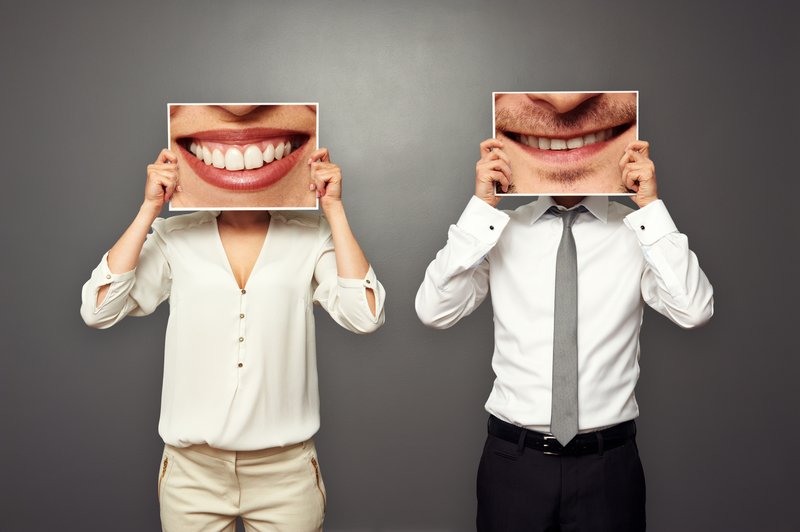 The power of smiling1 Warm-upHow many times a day do you think you smile? How does smiling make you feel?2 Ex.1 Match the words to their definitions.1. intergalactic a. able to do something well2. well-being b. a thousand3. competent c. between galaxies4. uniform d. causing similar behavior in others5. a grand e. the same6. impair f. the state of being healthy and happy7. contagious g. to experience something as a result of your actions8. incur h. to make something weaker so it is less effectiveVideo (оно скачано) Ex.2. You're going to watch a health expert talk about the benefits of smiling. Before you watch, choose thebest answer for each of the statements below, then watch the video to confirm or correct your answers.1. The size of young people's smiles could help researchers predict the quality of their future:a. diet b. marriage c. career2. The span of a person's smile is connected to:a. how rich they will beb. how many children they will havec. how long they will live3. A third of us smile more than:a. 20 times per day b. 30 times per day c. 40 times per day4. Children can smile as many as:a. 300 times per day b. 400 times per day c. 500 times per dayBefore you listen to the second part of the talk, do the same as in the previous activity and choose thecorrect answers for each of the statements below. 1. One smile can generate the same level of brain stimulation as:a. a good dateb. watching your favorite TV showc. 2,000 bars of chocolate2. Smiling gives us an equivalent feeling to receiving:a. $25,000 b. $50,000 c. $100,0003. Smiling makes you seem:a. capable of doing your jobb. satisfied with your jobc. content with your jobEx. 3 Match the underlined word or phrases in the transcript to their meanings below.1. polite and respectful :2. to make a connection (with something) that will give you an advantage :3. discovered something by accident :4. examinations done under the same conditions :5. sudden strong increases of energy:6. improving:7. believed that something was a result of a particular action:Ex.4 Discuss any of the questions below in pairs or in small groups.1. What makes you smile?2. Do you feel annoyed if someone tells you to smile? Why/why not?3. Do you agree that smiling is one of the best ways to make yourself feel happy? Why/why not?4. Do do agree with the speaker that smiling is similar to the brain stimulation created by 2,000 bars ofchocolate? Why/why not?Answer keys Ex.1 Vocabulary development1. c 2. f 3. a 4. e 5. b 6. h 7. d 8. gEx.2 Before you watchWatch the talk until 4:22.1. b 2. c 3. a 4. bPlay the talk from 4:231. c 2. a 3. aEx.3 Find the wordsStudents can work alone and check answers in pairs.1. courteous 2. tap into (something) 3. stumbled on 4. standardized tests5. jolts 6. -enhancing 7. attributed (smiles) to